Tomar a Cristo como nuestro modeloFilipenses 2:5-30Enero 17 lunesFilipenses 2:5-85 Haya, pues, en vosotros esta manera de pensar que hubo también en Cristo Jesús,6 el cual, existiendo en forma de Dios, no estimó el ser igual a Dios como cosa a que aferrarse,7 sino que se despojó a Sí mismo, tomando forma de esclavo, haciéndose semejante a los hombres;8 y hallado en Su porte exterior como hombre, se humilló a Sí mismo, haciéndose obediente hasta la muerte, y muerte de cruz.Mateo 11:29-3029 Tomad sobre vosotros Mi yugo, y aprended de Mí, que soy manso y humilde de corazón; y hallaréis descanso para vuestras almas;30 porque Mi yugo es fácil, y ligera Mi carga.Efesios 4:2020 Mas vosotros no habéis aprendido así a Cristo,Efesios 4:2323 y os renovéis en el espíritu de vuestra mente,1 Pedro 2:21-2321 Pues para esto fuisteis llamados; porque también Cristo padeció por vosotros, dejándoos un modelo, para que sigáis Sus pisadas;22 el cual no cometió pecado, ni se halló engaño en Su boca;23 quien cuando le injuriaban, no respondía con injuria; cuando padecía, no amenazaba, sino encomendaba todo a Aquel que juzga justamente;Lectura de Adicional: Estudio Vida de Filipenses mensaje 10Lectura Corporativa: “Cómo disfrutar a Dios y cómo practicar el disfrute de Dios” – Capitulo 9; Secciones: DISFRUTAR A DIOS; AL HABLAR EN EL ESPIRITU; ESTAR EMBRIAGADO EN EL ESPIRITU (párrafos 1-3)Enero 18 martesFilipenses 2:9-119 Por lo cual Dios también le exaltó hasta lo sumo, y le dio un nombre que es sobre todo nombre,10 para que en el nombre de Jesús se doble toda rodilla de los que están en los cielos, y en la tierra, y debajo de la tierra;11 y toda lengua confiese públicamente que Jesucristo es el Señor, para gloria de Dios Padre.Hechos 2:3636 Sepa, pues, ciertísimamente toda la casa de Israel, que a este Jesús a quien vosotros crucificasteis, Dios le ha hecho Señor y Cristo.Romanos 10:9-109 que si confiesas con tu boca a Jesús como Señor, y crees en tu corazón que Dios le levantó de los muertos, serás salvo.10 Porque con el corazón se cree para justicia, y con la boca se confiesa para salvación.Romanos 10:12-1312 Porque no hay distinción entre judío y griego, pues el mismo Señor es Señor de todos y es rico para con todos los que le invocan;13 porque: “Todo aquel que invoque el nombre del Señor, será salvo”.Hebreos 1:8-98 Mas del Hijo dice: “Tu trono, oh Dios, es por los siglos de los siglos; cetro de rectitud es el cetro de Tu reino.9 Has amado la justicia, y aborrecido la iniquidad, por lo cual te ungió Dios, el Dios Tuyo, con óleo de júbilo más que a Tus socios”.Colosenses 1:1818 y Él es la Cabeza del Cuerpo que es la iglesia; Él es el principio, el Primogénito de entre los muertos, para que en todo Él tenga la preeminencia;Lectura adicional: Estudio Vida de Filipenses mensaje 11Lectura Corporativa: “Cómo disfrutar a Dios y cómo practicar el disfrute de Dios” – Capitulo 9; Secciones: DISFRUTAR A DIOS; AL HABLAR EN EL ESPIRITU; ESTAR EMBRIAGADO EN EL ESPIRITU (párrafos 4-7)Enero 19 miércolesFilipenses 2:2-132 completad mi gozo, tened todos el mismo pensamiento, con el mismo amor, unidos en el alma, teniendo este único pensamiento.3 Nada hagáis por ambición egoísta o por vanagloria; antes bien con una mentalidad humilde, estimando cada uno a los demás como superiores a sí mismo;4 no considerando cada uno sus propias virtudes, sino cada cual también las virtudes de los otros.5 Haya, pues, en vosotros esta manera de pensar que hubo también en Cristo Jesús,6 el cual, existiendo en forma de Dios, no estimó el ser igual a Dios como cosa a que aferrarse,7 sino que se despojó a Sí mismo, tomando forma de esclavo, haciéndose semejante a los hombres;8 y hallado en Su porte exterior como hombre, se humilló a Sí mismo, haciéndose obediente hasta la muerte, y muerte de cruz.9 Por lo cual Dios también le exaltó hasta lo sumo, y le dio un nombre que es sobre todo nombre,10 para que en el nombre de Jesús se doble toda rodilla de los que están en los cielos, y en la tierra, y debajo de la tierra;11 y toda lengua confiese públicamente que Jesucristo es el Señor, para gloria de Dios Padre.12 Por tanto, amados míos, como siempre habéis obedecido, no como en mi presencia solamente, sino mucho más ahora en mi ausencia, llevad a cabo vuestra salvación con temor y temblor,13 porque Dios es el que en vosotros realiza así el querer como el hacer, por Su beneplácito.Romanos 8:4-64 para que el justo requisito de la ley se cumpliese en nosotros, que no andamos conforme a la carne, sino conforme al espíritu.5 Porque los que son según la carne ponen la mente en las cosas de la carne; pero los que son según el espíritu, en las cosas del Espíritu.6 Porque la mente puesta en la carne es muerte, pero la mente puesta en el espíritu es vida y paz.Romanos 8:1111 Y si el Espíritu de Aquel que levantó de los muertos a Jesús mora en vosotros, Aquel que levantó de los muertos a Cristo vivificará también vuestros cuerpos mortales por Su Espíritu que mora en vosotros.Filipenses 1:1919 Porque que sé que por vuestra petición y la abundante suministración del Espíritu de Jesucristo, esto resultará en mi salvación,Hebreos 13:20-2120 Ahora bien, el Dios de paz que resucitó de los muertos a nuestro Señor Jesús, el gran Pastor de las ovejas, en virtud de la sangre del pacto eterno,21 os perfeccione en toda obra buena para que hagáis Su voluntad, haciendo Él en nosotros lo que es agradable delante de Él por medio de Jesucristo; a Él sea la gloria por los siglos de los siglos. Amén.Lectura adicional: Estudio-Vida de Filipenses mensaje 12Lectura Corporativa: “Cómo disfrutar a Dios y cómo practicar el disfrute de Dios” – Capitulo 9; Secciones: TODO LO CONCERNIENTE A DIOS AL ESTAR EN EL ESPIRITU (párrafos 1-8)Enero 20 jueves Filipenses 2:14-1614 Haced todo sin murmuraciones y argumentos,15 para que seáis irreprensibles y sencillos, hijos de Dios sin mancha en medio de una generación torcida y perversa, en medio de la cual resplandecéis como luminares en el mundo;16 enarbolando la palabra de vida, para que en el día de Cristo yo pueda gloriarme de que no he corrido en vano, ni en vano he trabajado.Mateo 5:14-1614 Vosotros sois la luz del mundo. Una ciudad asentada sobre un monte no se puede esconder.15 Ni se enciende una lámpara y se pone debajo de un almud, sino sobre el candelero, y alumbra a todos los que están en la casa.16 Así alumbre vuestra luz delante de los hombres, para que vean vuestras buenas obras, y glorifiquen a vuestro Padre que está en los cielos.Juan 8:1212 Otra vez Jesús les habló, diciendo: Yo soy la luz del mundo; el que me sigue, jamás andará en tinieblas, sino que tendrá la luz de la vida.2 Pedro 1:3-43 ya que Su divino poder nos ha concedido todas las cosas que pertenecen a la vida y a la piedad, mediante el pleno conocimiento de Aquel que nos llamó por Su propia gloria y virtud,4 por medio de las cuales Él nos ha concedido preciosas y grandísimas promesas, para que por ellas llegaseis a ser participantes de la naturaleza divina, habiendo escapado de la corrupción que hay en el mundo a causa de la concupiscencia.Apocalipsis 1:2020 El misterio de las siete estrellas que has visto en Mi diestra, y de los siete candeleros de oro: las siete estrellas son los mensajeros de las siete iglesias, y los siete candeleros son las siete iglesias.Lectura adicional: Estudio Vida de Filipenses mensaje 13Lectura Corporativa: “Cómo disfrutar a Dios y cómo practicar el disfrute de Dios” – Capitulo 9; Secciones: TODO LO CONCERNIENTE A DIOS AL ESTAR EN EL ESPIRITU (párrafos 9-15)Enero 21 viernesFilipenses 2:17-1817 Y aunque sea derramado en libación sobre el sacrificio y servicio de vuestra fe, me gozo y regocijo con todos vosotros.18 Y asimismo gozaos y regocijaos también vosotros conmigo.Números 15:3-53 y hagáis ofrenda presentada por fuego a Jehová, holocausto o sacrificio, para cumplir un voto especial o como ofrenda voluntaria, o para ofrecer en vuestras fiestas señaladas aroma que satisfaga a Jehová, de vacas o de ovejas,4 entonces el que presente su ofrenda a Jehová traerá como ofrenda de harina la décima parte de un efa de flor de harina, mezclada con la cuarta parte de un hin de aceite.5 Y prepararás vino para la libación, la cuarta parte de un hin, con el holocausto o para el sacrificio, por cada cordero.Números 28:1010 éste es el holocausto de cada día de Sábado, además del holocausto continuo y su libación.2 Corintios 8:99 Porque conocéis la gracia de nuestro Señor Jesucristo, que por amor a vosotros se hizo pobre, siendo rico, para que vosotros por Su pobreza fueseis enriquecidos.2 Corintios 12:1515 Y yo con el mayor placer gastaré lo mío, y aun yo mismo me gastaré del todo por amor de vuestras almas. Si amándoos más abundantemente, ¿seré yo amado menos?1 Tesalonicenses 2:88 Tal es nuestro afecto por vosotros, que nos complacíamos en entregaros no sólo el evangelio de Dios, sino también nuestras propias almas; porque habéis llegado a sernos muy queridos.2 Timoteo 4:66 Porque yo ya estoy siendo derramado en libación, y el tiempo de mi partida está cercano.Romanos 15:1616 para ser ministro de Cristo Jesús a los gentiles, un sacerdote que labora, sacerdote del evangelio de Dios, para que los gentiles sean ofrenda agradable, santificada por el Espíritu Santo.Lectura adicional: Estudio Vida de Filipenses mensaje 14Lectura Corporativa: “Cómo disfrutar a Dios y cómo practicar el disfrute de Dios” – Capitulo 9; Secciones: ASIMILAR EL ESPIRITU PARA DISFRUTAR A DIOS COMO TODO PARA UNO. Enero 22 sábadoFilipenses 2:19-2119 Espero en el Señor Jesús enviaros pronto a Timoteo, para que yo también sea alentado al saber de vosotros;20 pues a ninguno tengo del mismo ánimo, y que tan sinceramente se interese por vosotros.21 Porque todos buscan lo suyo propio, no lo que es de Cristo Jesús.Filipenses 2:25-2625 Mas tuve por necesario enviaros a Epafrodito, mi hermano y colaborador y compañero de milicia, vuestro apóstol, y ministrador de mis necesidades;26 porque él tenía gran deseo de veros a todos vosotros, y en gran manera se angustió porque habíais oído que había enfermado.Filipenses 2:3030 porque por la obra de Cristo estuvo próximo a la muerte, arriesgando su vida para suplir lo que faltaba en vuestro servicio por mí.Filipenses 1:2727 Solamente que os comportéis como es digno del evangelio de Cristo, para que o sea que vaya a veros, o que esté ausente, oiga de vosotros que estáis firmes en un mismo espíritu, combatiendo unánimes junto con la fe del evangelio,Filipenses 2:22 completad mi gozo, tened todos el mismo pensamiento, con el mismo amor, unidos en el alma, teniendo este único pensamiento.Romanos 12:22 No os amoldéis a este siglo, sino transformaos por medio de la renovación de vuestra mente, para que comprobéis cuál sea la voluntad de Dios: lo bueno, lo agradable y lo perfecto.Himnos 42, 173, 188, 407Enero 23 Día del SeñorMateo 5:4848 Sed, pues, vosotros perfectos, como vuestro Padre celestial es perfecto.Colosenses 1:27-2927 a quienes Dios quiso dar a conocer las riquezas de la gloria de este misterio entre los gentiles; que es Cristo en vosotros, la esperanza de gloria,28 a quien anunciamos, amonestando a todo hombre, y enseñando a todo hombre en toda sabiduría, a fin de presentar perfecto en Cristo a todo hombre;29 para lo cual también trabajo, luchando según la operación de Él, la cual actúa en mí con poder.Colosenses 3:10-1610 y vestido del nuevo, el cual conforme a la imagen del que lo creó se va renovando hasta el conocimiento pleno,11 donde no hay griego ni judío, circuncisión ni incircuncisión, bárbaro, escita, esclavo ni libre; sino que Cristo es el todo, y en todos.12 Vestíos, pues, como escogidos de Dios, santos y amados, de entrañable compasión, de benignidad, de humildad, de mansedumbre, de longanimidad;13 soportándoos unos a otros, y perdonándoos unos a otros si alguno tiene queja contra otro. De la manera que el Señor os perdonó, así también hacedlo vosotros.14 Y sobre todas estas cosas vestíos de amor, que es el vínculo de la perfección.15 Y la paz de Cristo sea el árbitro en vuestros corazones, a la que asimismo fuisteis llamados en un solo Cuerpo; y sed agradecidos.16 La palabra de Cristo more ricamente en vosotros en toda sabiduría, enseñándoos y exhortándoos unos a otros con salmose himnos y cánticos espirituales, cantando con gracia en vuestros corazones a Dios.Con el permiso de Living Stream Ministry Los versículos fueron tomados de la versión Recobro de la Biblia 2012.Anuncio con respecto al avivamiento mientras estudiamos el libro de Filipenses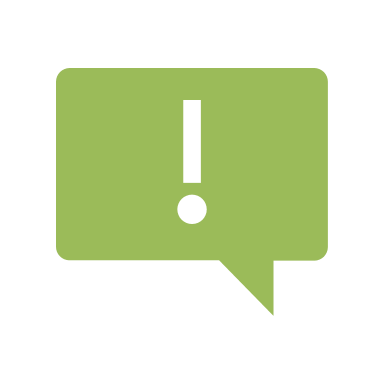 En las próximas semanas se recomienda usar las notas de pie de página las cuales están disponibles en la Biblia versión recobro. Las porciones de los estudio-vida de Filipenses están disponibles en español en línea. Para disfrutar plenamente de las riquezas del ministerio que acompañan a las porciones de cada día puede ingresar a esta página:https://www.librosdelministerio.org/life-studies.cfm << Notas >>